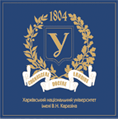 V.N. Karazin Kharkiv National University Address: 61022, Ukraine, Kharkiv, Maidan Svobody 4E-mail: info@karazin.ua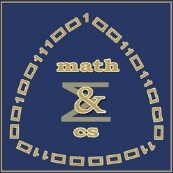 EXCERPT FROM THE RECORD BOOK №Full Name:Faculty:Mathematics and computer scienceSpecialty:111 "Mathematics"Educational program"Mathematics"Level of higher educationFirst (bachelor's)Form of study:Full timeOrder number or codeSubjectsECTS Academic hoursScoreScore on a national scale1 course 1 semester1 course 1 semester1 course 1 semester1 course 1 semester1 course 1 semester1 course 1 semesterElements of algebra and number theory618058SatisfactorilyHistory of Ukraine39082GoodMathematical analysis618055SatisfactorilyAnalytical geometry412072CreditedElements of mathematical logic and discrete mathematics412080CreditedForeign Language39090CreditedProgramming412051Credited1 course 2 semester1 course 2 semester1 course 2 semester1 course 2 semester1 course 2 semester1 course 2 semester…Dean of the FacultyHryhoriy ZHOLTKEVYCH